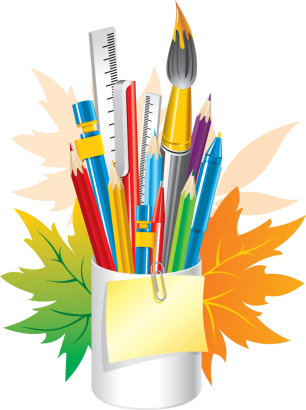 РЕЖИМ РАБОТЫ АДМИНИСТРАЦИИ МБОУ «ШКОЛА №90» НА 2023-2024 УЧЕБНЫЙ ГОДФ.И.О. администраторапонедельниквторниксредасредачетвергпятницаШевяковаЛариса Геннадиевнадиректор08.00 - 17.00перерыв  13.00 – 13.3008.00 -17.00 перерыв  13.00 – 13.3008.00 -17.00 перерыв 13.00 – 13.3008.00 -17.00 перерыв 13.00 – 13.3008.00 -17.00перерыв 13.00 – 13.3008.00 -16.00 Перерыв 13.00 – 13.30ГранкинаЛюбовь Алексеевна,методистАдминистративное дежурство – среда, (четверг, 1 неделя месяца)Административное дежурство – среда, (четверг, 1 неделя месяца)Административное дежурство – среда, (четверг, 1 неделя месяца)Административное дежурство – среда, (четверг, 1 неделя месяца)Административное дежурство – среда, (четверг, 1 неделя месяца)Административное дежурство – среда, (четверг, 1 неделя месяца)ГранкинаЛюбовь Алексеевна,методист07.15 – 15.45перерыв 13.00 – 13.3007.15 – 15.45перерыв 13.00 – 13.3007.15 – 15.45перерыв 13.00 – 13.3007.15 – 15.45перерыв 13.00 – 13.3007.15 – 15.45перерыв 13.00 – 13.3007.15 – 15.45Перерыв 13.00 – 13.30Дочиева Ирина Анатольевна,заместитель директора по учебно-воспитательной работе13.30-17.3013.30-17.3013.30-17.3013.30-17.3013.30-17.3013.30-17.30ЧеленковаВалентина Михайловна заместитель директора по учебно-воспитательной работеАдминистративное дежурство – понедельник (четверг 4 неделя месяца)Административное дежурство – понедельник (четверг 4 неделя месяца)Административное дежурство – понедельник (четверг 4 неделя месяца)Административное дежурство – понедельник (четверг 4 неделя месяца)Административное дежурство – понедельник (четверг 4 неделя месяца)Административное дежурство – понедельник (четверг 4 неделя месяца)ЧеленковаВалентина Михайловна заместитель директора по учебно-воспитательной работе07.15 – 15.45перерыв 13.30 – 14.0007.15 – 15.45перерыв 13.30 – 14.0007.15 – 15.45перерыв 13.30 – 14.0007.15 – 15.45перерыв 13.30 – 14.0007.15 – 15.45перерыв 13.30 – 14.0007.15 – 15.45перерыв 13.30 – 14.00ПархоменкоОльга Владимировназаместитель директора по учебно-воспитательной работеАдминистративное дежурство –  вторник (четверг 3 неделя месяца)Административное дежурство –  вторник (четверг 3 неделя месяца)Административное дежурство –  вторник (четверг 3 неделя месяца)Административное дежурство –  вторник (четверг 3 неделя месяца)Административное дежурство –  вторник (четверг 3 неделя месяца)Административное дежурство –  вторник (четверг 3 неделя месяца)ПархоменкоОльга Владимировназаместитель директора по учебно-воспитательной работе 13.30-17.3007.15 – 15.45перерыв 13.30 – 14.0013.30-17.3013.30-17.3013.30-17.3013.30-17.30Григоренко Марина Алексеевназаместитель директора по воспитательной работе Административное дежурство –  пятница (четверг 2 неделя месяца)Административное дежурство –  пятница (четверг 2 неделя месяца)Административное дежурство –  пятница (четверг 2 неделя месяца)Административное дежурство –  пятница (четверг 2 неделя месяца)Административное дежурство –  пятница (четверг 2 неделя месяца)Административное дежурство –  пятница (четверг 2 неделя месяца)Григоренко Марина Алексеевназаместитель директора по воспитательной работе 07.15 – 15.45перерыв 13.30 – 14.0007.15 – 15.45перерыв 13.30 –14.0007.15 – 15.45перерыв 13.30 – 14.0007.15 – 15.45перерыв 13.30 – 14.0007.15 – 15.45перерыв 13.30 – 14.0007.15 – 15.45перерыв 13.30 – 14.00Чернышенко Михаил Яковлевичзаведующий  административно-хозяйственной частью09.00 - 17.30Перерыв 13.00 – 13.3009.00 -17.30перерыв 13.00 – 13.3009.00 -17.30перерыв 13.00 – 13.3009.00 -17.30перерыв 13.00 – 13.3009.00 -17.30перерыв 13.00 – 13.3009.00 -17.30перерыв 13.00 – 13.30